Western Australia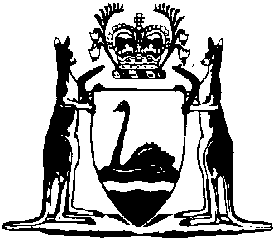 Liquor Control (Wangkatjungka Restricted Area) Regulations 2008Compare between:[20 Apr 2013, 00-d0-03] and [05 Mar 2016, 00-e0-01]Western AustraliaLiquor Control Act 1988Liquor Control (Wangkatjungka Restricted Area) Regulations 20081.	Citation		These regulations are the Liquor Control (Wangkatjungka Restricted Area) Regulations 2008.2.	Commencement		These regulations come into operation as follows:	(a)	regulations 1 and 2 — on the day on which these regulations are published in the Gazette;	(b)	the rest of the regulations — on the day after that day.3.	Meaning of “Wangkatjungka Aboriginal Community” in these regulations 		In these regulations — 	Wangkatjungka Aboriginal Community means the area of the land the subject of — 	(a)	Aboriginal Lands Trust Certificate Number 35196 (Lots 11 and 99); and	(b)	Crown Reserve 26889 (Lots 6, 10 and 44).4.	Note is not part of regulation		The note after regulation 9 does not form part of these regulations.5.	Declaration of restricted area		The Wangkatjungka Aboriginal Community is declared to be a restricted area for the purposes of section 175(1a) of the Act.6.	Notice of restricted area	(1)	The Director of Liquor Licensing must take all reasonable steps to cause to be posted, and while the Wangkatjungka Aboriginal Community continues to be a restricted area by operation of regulation 5 to be kept posted, at each place where a customary access route enters the Wangkatjungka Aboriginal Community a notice — 	(a)	describing the offences set out in regulation 7; and	(b)	specifying the penalties for those offences.	(2)	A failure to comply with subregulation (1) does not invalidate the declaration in regulation 5.7.	Prohibitions as to liquor in Wangkatjungka Aboriginal Community	(1)	A person who — 	(a)	brings liquor into, or causes liquor to be brought into, the Wangkatjungka Aboriginal Community; or	(b)	has liquor in his or her possession in the Wangkatjungka Aboriginal Community,		commits an offence.	Penalty: 	(a)	if subregulation (2) applies — a fine of $5 000;	(b)	in any other case — a fine of $2 000.	(2)	This subregulation applies to an offence under subregulation (1) committed by a licensee, a manager of licensed premises or a director of a body corporate that holds a licence.8.	Seizure and disposal of containers of liquor		Despite section 155(4) and (5) of the Act, a member of the Police Force may seize and, as soon as is practicable, dispose of any opened or unopened container of liquor suspected on reasonable grounds to be the subject of an offence under regulation 7.9.	Period during which these regulations have effect		Unless sooner repealed, these regulations have effect for the period that ends 	Note:		Under the Liquor Control Act 1988 section 175(1d), these regulations expire at the end of the period referred to in regulation 9.	[Regulation 9 amended Gazette 21 Apr 2009 p. 1370; 20 Apr 2010 p. 1513; 19 Apr 2013 p. 1569.]Notes1	This is a compilation of the Liquor Control (Wangkatjungka Restricted Area) Regulations 2008 2 and includes the amendments made by the other written laws referred to in the following table.Compilation table2	These regulations expire  Apr  (see r. 9).CitationGazettalCommencementLiquor Control (Wangkatjungka Restricted Area) Regulations 200822 Apr 2008 p. 1553-5r. 1 and 2: 22 Apr 2008 (see r. 2(a));
Regulations other than r. 1 and 2: 23 Apr 2008 (see r. 2(b))Liquor Control (Wangkatjungka Restricted Area) Amendment Regulations 200921 Apr 2009 p. 1370r. 1 and 2: 21 Apr 2009 (see r. 2(a));
Regulations other than r. 1 and 2: 22 Apr 2009 (see r. 2(b))Liquor Control (Wangkatjungka Restricted Area) Amendment Regulations 201020 Apr 2010 p. 1512-13r. 1 and 2: 20 Apr 2010 (see r. 2(a));
Regulations other than r. 1 and 2: 21 Apr 2010 (see r. 2(b))Liquor Control (Wangkatjungka Restricted Area) Amendment Regulations 201319 Apr 2013 p. 1569r. 1 and 2: 19 Apr 2013 (see r. 2(a));
Regulations other than r. 1 and 2: 20 Apr 2013 (see r. 2(b))